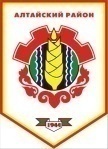 Российская ФедерацияРеспублика ХакасияСовет депутатов Аршановского сельсоветаАлтайского района Республики ХакасияРЕШЕНИЕ25.03.2015г.  	                          с. Аршаново			        № 23 Рассмотрев протест прокурора Алтайского района от 13.03.2015г. № 7-24 на  пп.2.5.9, 2.8.1, 2.8.2 решения Совета депутатов Аршановского сельсовета от 13.09.2013г. № 36 «Об утверждении Правил благоустройства, озеленения и содержания территории Аршановского сельсовета», Совет депутатов Аршановского сельсовета Алтайского района Республики Хакасия,РЕШИЛ:1. Протест прокурора Алтайского района от 13.03.2015г. № 7-24 на  пп.2.5.9, 2.8.1, 2.8.2 решения Совета депутатов Аршановского сельсовета от 13.09.2013г. № 36 «Об утверждении Правил благоустройства, озеленения и содержания территории Аршановского сельсовета» удовлетворить.2. Направить настоящее Решение прокурору Алтайского района.3. Настоящее Решение вступает в силу со дня его принятия.Глава Аршановского сельсовета                                                         Н.А. ТанбаевАлтайского района Республики ХакасияО протесте прокурора Алтайского района на пп.2.5.9, 2.8.1, 2.8.2 решения Совета депутатов Аршановского сельсовета от 13.09.2013г. № 36 «Об утверждении Правил благоустройства, озеленения и содержания территории Аршановского сельсовета»